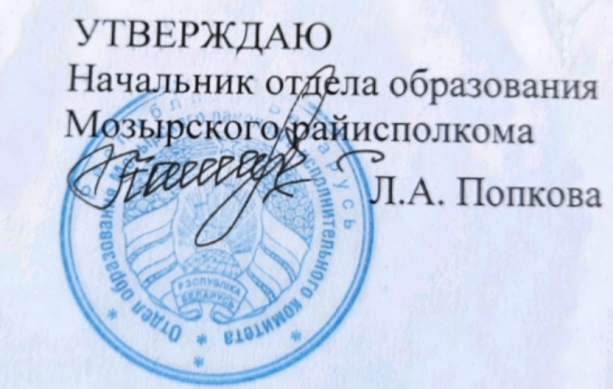 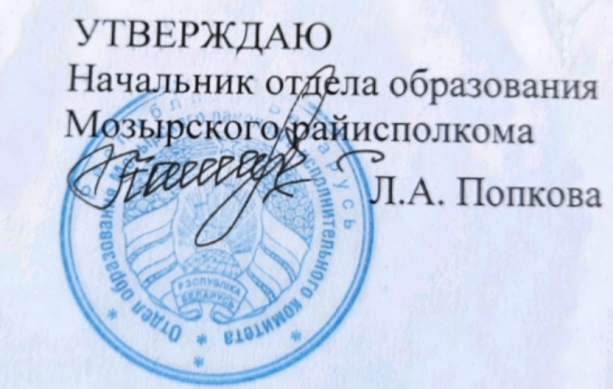 Задания первого этапа республиканской олимпиады по учебным предметам «Всемирная история», «История Беларуси» 2023/2024 учебный годXI классI. Выберите и обведите правильный вариант ответа:1. Знаменитая библиотека ассирийского царя Ашшурбанапала была собрана в городе:2. Объединение Индии в единое государство произошло при царе:3. Республика в Риме установилась в:4. Гай Музоний Руф, Сенека, Эпиктет, Марк Аврелий известны как древнеримские:5. Князь Андрей Полоцкий известен как: а) основатель полоцкой династии;б) активный участник Грюнвальдской битвы;в) инициатор создания Радзивилловской летописи;г) один из героев Куликовской битвы.6. Темучин получил титул «Чингисхан» в: 7. Главным событием в жизни и деятельности Франциска Скорины в 1525г. было:8. Великий князь литовский, который принял в 1251г. католичество, но через несколько лет вернулся в язычество, породнился с Даниилом Галицким:9. Сословное представительство во Франции, созданное Филиппом IV, получило название:10. Магнат ВКЛ совершивший большое путешествие по Египту, издал популярную книгу по его итогам:11. Великий князь литовский, заключивший Кревскую унию и ставший польским королём под именем Владислава II:12. Политику «блестящей изоляции» проводила (-и) во второй половине XIXв.:13. После войны Алой и Белой розы к власти пришла династия:14. Вторая Конституция БССР была принята в:15. «Великой душой» называли:II. Соотнесите:А) Битвы из истории белорусских земель и военачальников:Б)  Имена деятелей культуры Беларуси  и их произведения:В) Исторические события и страны, в которых они происходили: Г) Исторических деятелей и их прозвища: Д) Даты и исторические события:Е) Акты общегосударственного значения ВКЛ и их нормы:Ж)  Архитектурный памятник и его местонахождение:А) Полоцк;   Б) Гродно;  В) Лида;  Г) СынковичиIII. Определите историческую личность:IV. Ответьте на вопросы:1. Что означало на языке ариев слово даса? _________________.2. Осада этого города длилась более полугода. После его взятия Александр устроил жестокую расправу над жителями: способные носить оружие были распяты на крестах на берегу моря, 30 тысяч человек были проданы в рабство. Как назывался этот город? ____________________.3. Автор трактата «Наставление в христианской вере», прозванный женевским папой ____________________.4. Автор «Декларации независимости», приговорённый в Англии к смертной казни за памфлет против короля; будучи членом Законодательного собрания Вирджинии, выступал за отмену рабства ____________________.5. Американский писатель, принимавший участие в гражданской войне в Испании. Воспоминания о ней воплотились в его романе «По ком звонит колокол» ___________________6. Какой генерал был прозван турками за его любовь к белым лошадям и кителям Ак-пашой («Белым генералом») ____________________.7. Организация младотурок называлась ___________________.8. Автором термина  «социализм» был ___________________9. «Уотергейтский скандал» связан с именем ___________________.10. Пилот американских ВВС, воевавший в Корее, первым из людей ступивший на поверхность Луны _________________.а) Вавилонб) Ниневия;в) Ашшур;г) Урук.а) Ашоке;б) Чандрагупте;в) Шакьямуни;г) Заратуштре.а) 590г. до н.э.;б) 510г. до н.э.;в) 490г. до н.э.;г) 410г.до н.э.а) гладиаторы;б) эпикурейцы;в) полководцы;г) философы-стоики.а) 1162г.;б) 1189г.;в) 1206 г.;г) 1227г.а) издание «Апостола»;в) издание 25 книг Библии;б) получение степени доктора наук;г) создание типографии в Кенигсберге.а) Ягайло;б) Кейстут;в) Гедимин;г) Миндовг.а) парламент;в) Национальное собрание;б) Национальный Конгресс;г) Генеральные Штаты.а) Лев Сапега;б) Николай Радзивилл Сиротка;в) Адам Чарторыйский;г) Михаил Огинский.а) Ольгерд;б) Кейстут;в) Ягайло;г) Витовт.а) Италия;б) Великобритания;в) Япония;г) Соединенные Штаты Америки.а) Йорков;б) Ланкастеров;в) Тюдоров;г) Виндзоров.а) 1920г.;б) 1924г.;в) 1926г.;г) 1927 г.а) Сунь Ятсена;в) Махатму Ганди;б) Мустафу Кемаля Ататюрка;г) Рабиндраната Тагора.1Битва на ВорсклеБитва на ВорсклеБитва на ВорсклеБитва на ВорсклеааГедимин2Битва под ОршейБитва под ОршейБитва под ОршейБитва под ОршейббОльгерд3Битва на Синих ВодахБитва на Синих ВодахБитва на Синих ВодахБитва на Синих ВодахввВитовт4Битва на реке ОкмянеБитва на реке ОкмянеБитва на реке ОкмянеБитва на реке ОкмянеггКонстантин Острожский1 – 1 – 2 – 3 –   4 – 4 – 1.И. ХруцкийИ. ХруцкийИ. ХруцкийИ. Хруцкийа «Селянка» «Селянка» «Селянка»2.М. К. ОгинскийМ. К. ОгинскийМ. К. ОгинскийМ. К. Огинскийб «Цветы и фрукты» «Цветы и фрукты» «Цветы и фрукты»3.В. Дунин-МарцинкевичВ. Дунин-МарцинкевичВ. Дунин-МарцинкевичВ. Дунин-Марцинкевичв «Прощание с Родиной» «Прощание с Родиной» «Прощание с Родиной»4.Я. ДамельЯ. ДамельЯ. ДамельЯ. Дамельг «Наполеон у костра» «Наполеон у костра» «Наполеон у костра»5.В. ВаньковичВ. ВаньковичВ. ВаньковичВ. Ваньковичд «Освобождение Т. Костюшко из   темницы» «Освобождение Т. Костюшко из   темницы» «Освобождение Т. Костюшко из   темницы»1 – 1 – 2 – 3 –   4 – 4 – 4 – 5–1) Чартизма) Османская империя;2) Восстание ихэтуанейб) Великобритания;3) Младотурецкая революцияв) Россия;4) Восстание декабристовг) Италия;5) Создание тайного революционного общества карбонариевд) Китай.1 – 2 – 3 –   4 – 5–1) Мао Цзэдун2) Людовик IV3) Громыко А.А.4) Тимур (Тамерлан)5) Ежов Н.И.а) «Король-солнце»;б) «Великий хромой»;в) «Великий кормчий»;г) «Кровавый карлик»;д) «Мистер Нет».1 – 2 – 3 –   4 – 5–1) начало мирового экономического кризиса1) начало мирового экономического кризиса1) начало мирового экономического кризиса1) начало мирового экономического кризиса1) начало мирового экономического кризиса1) начало мирового экономического кризисаа) 1919-1922г.г.а) 1919-1922г.г.а) 1919-1922г.г.2) заключение «Антикоминтерновского пакта»2) заключение «Антикоминтерновского пакта»2) заключение «Антикоминтерновского пакта»2) заключение «Антикоминтерновского пакта»2) заключение «Антикоминтерновского пакта»2) заключение «Антикоминтерновского пакта»б) осень .б) осень .б) осень .3) подписание советско-германского Договора о ненападении3) подписание советско-германского Договора о ненападении3) подписание советско-германского Договора о ненападении3) подписание советско-германского Договора о ненападении3) подписание советско-германского Договора о ненападении3) подписание советско-германского Договора о ненападениив) 30 декабря 1922г.в) 30 декабря 1922г.в) 30 декабря 1922г.4) образование СССР4) образование СССР4) образование СССР4) образование СССР4) образование СССР4) образование СССРг) 1922г.г) 1922г.г) 1922г.5) создание Версальско-Вашингтонской системы международных отношений5) создание Версальско-Вашингтонской системы международных отношений5) создание Версальско-Вашингтонской системы международных отношений5) создание Версальско-Вашингтонской системы международных отношений5) создание Версальско-Вашингтонской системы международных отношений5) создание Версальско-Вашингтонской системы международных отношенийд) 1936г.д) 1936г.д) 1936г.6) приход фашистов к власти в Италии6) приход фашистов к власти в Италии6) приход фашистов к власти в Италии6) приход фашистов к власти в Италии6) приход фашистов к власти в Италии6) приход фашистов к власти в Италиие) 23 августа 1939г.е) 23 августа 1939г.е) 23 августа 1939г.7) открытие второго фронта7) открытие второго фронта7) открытие второго фронта7) открытие второго фронта7) открытие второго фронта7) открытие второго фронтаж) 6 июня 1944г.ж) 6 июня 1944г.ж) 6 июня 1944г.1 – 2 – 3 –   4 – 5–6 –6 –7 –1) Кревская уния 2) Привилей Ягайло 20 февраля 1387г. 3) Привилей Казимира 2 мая 1447г. 4) Привилей Сигизмунда II Августа 1 июля 1568г.а) Документ, специально посвящённый уравниванию в правах представителей привилегированных сословий ВКЛ католической, православной и других христианских конфессий;б) Документ, в соответствии с которым феодалам ВКЛ католического вероисповедания впервые давалось право полного распоряжения земельными владениями;в) Документ, который содержал условия, среди которых были: 1. Освобождение польских пленных; 2. Выплата 200 тыс. флоринов компенсации…; 3. Перевод государственной казны ВКЛ из Вильно в Краков.г) Документ, одна из норм которого давала феодалам ВКЛ право выезда за границу.1 – 2 – 3 –   4 – 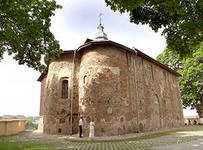 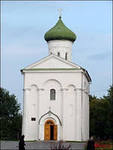 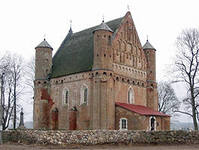 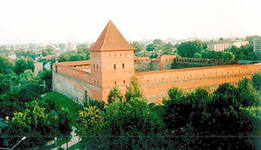 1.2.3.4.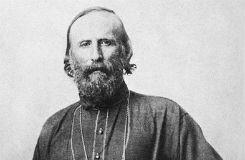 А) Народный герой Италии, генерал, боролся за объединение страны и превращение её в демократическую республику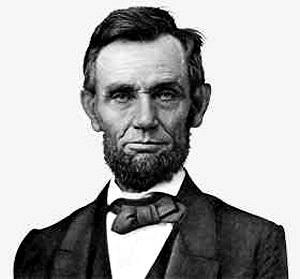 Б) Президент США от республиканской партии,  в годы Гражданской войны подписал указ об отмене рабства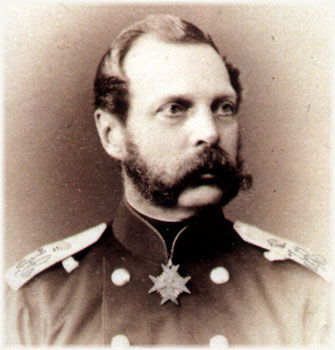 В) Русский царь, в годы правления которого в России прошёл ряд буржуазно – демократических реформ, в том числе – отмена крепостного права. Получил прозвище «Царь - освободитель»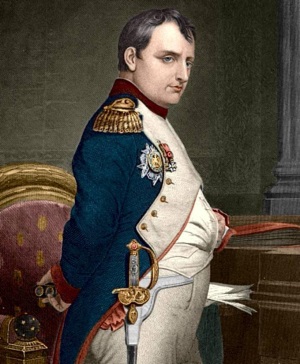 Г) Генерал, в 1804г.-1815г.-  французский император, великий полководец и государственный деятель, заложивший основы современного французского государства.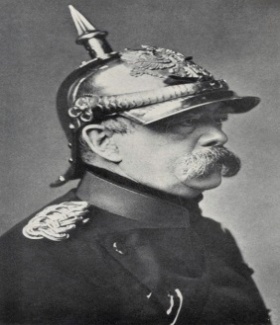 Д) Первый канцлер Германской империи, осуществивший план объединения Германии и прозванный «железным канцлером».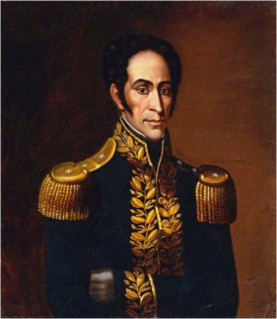 Е) Один из руководителей Войны за независимость испанских колоний в Америке, военный и государственный деятель Южной Америки, где известен как Освободитель (с 1813 года).